As the State Purchasing Officer for the Illinois Department of Transportation, I offer the following.I concur with the Department’s recommendation of its intention to amend the District 7 Electrical Repairs contract with Bodine Electric of Decatur. The Amendment will increase the original cost from $168,938.75 to $243,938.75.  Amendment amount is $75,000.00.  All other terms and conditions of the contract will remain the same.Effective Date of the amendment is upon execution. By typing my name below, I verify the content of this memo.Jennifer Swisher, 3/28/2022State Purchasing Officer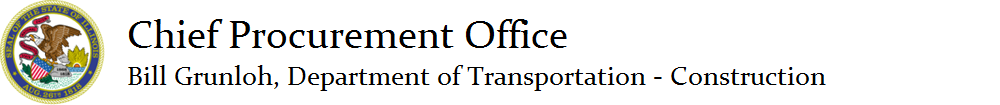 MEMORANDUMMEMORANDUMTo:Bureau of OperationsATTN: Peggy FordFrom:Jennifer SwisherDate:March 28, 2022Subject:District 7 Electrical Repairs (74A49) Amendment #1SPO Determination on Amendment Recommendation